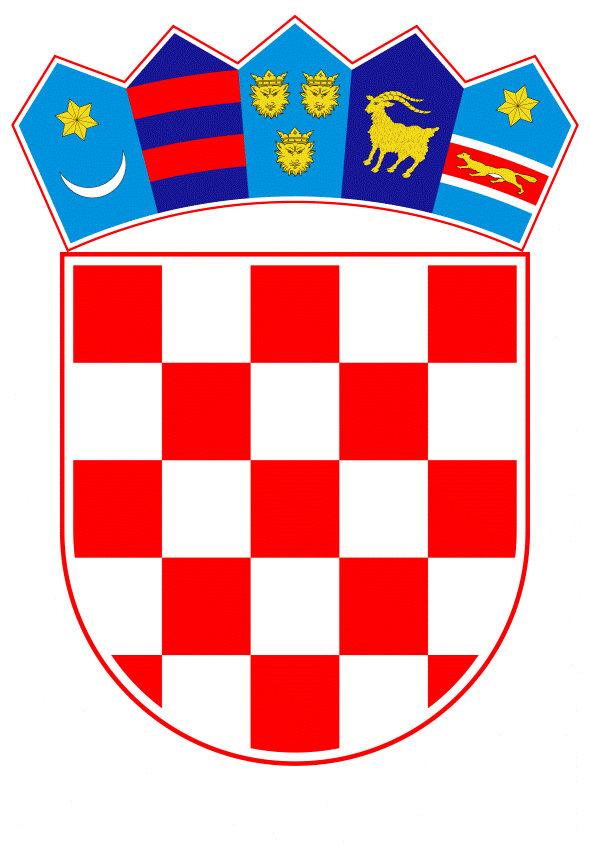 VLADA REPUBLIKE HRVATSKEZagreb, 25. listopada 2023.______________________________________________________________________________________________________________________________________________________________________________________________________________________________Banski dvori | Trg Sv. Marka 2  | 10000 Zagreb | tel. 01 4569 222 | vlada.gov.hrPRIJEDLOGNa temelju članka 31. stavka 2. Zakona o Vladi Republike Hrvatske („Narodne novine“, br. 150/11., 119/14., 93/16., 116/18. i 80/22.), Vlada Republike Hrvatske je na sjednici održanoj ____________ 2023. donijelaODLUKUo prihvaćanju članstva Republike Hrvatske u Radnoj skupini Organizacije za gospodarsku suradnju i razvoj (OECD) protiv podmićivanja u međunarodnim poslovnim transakcijamaI.Vlada Republike Hrvatske prihvaća poziv Organizacije za gospodarsku suradnju i razvoj (OECD) za članstvo Republike Hrvatske u Radnoj skupini OECD-a protiv podmićivanja u međunarodnim poslovnim transakcijama, s istim pravima i odgovornostima kao i članice OECD-a, te za pristup Konvenciji o borbi protiv podmićivanja stranih javnih službenika u međunarodnim poslovnim transakcijama.II.Ministarstvo pravosuđa i uprave određuje se nositeljem i glavnim koordinatorom provedbe obveza koje proizlaze iz članstva u Radnoj skupini iz točke I. ove Odluke.Zadužuju se druga državna tijela da u koordinaciji s Ministarstvom pravosuđa i uprave sudjeluju u ispunjavanju obveza koje proizlaze iz članstva u Radnoj skupini iz točke I. ove Odluke te da njihovi predstavnici po potrebi aktivno sudjeluju u njezinom radu. III.Prihvaća se Nacrt sporazuma između Republike Hrvatske i Organizacije za gospodarsku suradnju i razvoj o članstvu Republike Hrvatske u Radnoj skupini OECD-a protiv podmićivanja u međunarodnim poslovnim transakcijama, koji će se sklopiti u obliku razmjene pisama.Nacrt sporazuma iz stavka 1. ove točke sastavni je dio ove Odluke.IV.Pismo odgovora potpisat će, u ime Republike Hrvatske, predsjednik Vlade Republike Hrvatske koje će, zajedno s pismom glavnog tajnika OECD-a, činiti Sporazum iz točke III. ove Odluke.V.Stupanjem na snagu Sporazuma iz točke III. ove Odluke, Republika Hrvatska prihvatit će sljedeće preporuke OECD-a, kao i sve njihove naknadne izmjene i dopune te instrumente koji ih mogu zamijeniti:Preporuku Vijeća za daljnju borbu protiv podmićivanja stranih javnih službenika u međunarodnim poslovnim transakcijamaPreporuku Vijeća o poreznim mjerama za daljnju borbu protiv podmićivanja stranih javnih službenika u međunarodnim poslovnim transakcijama Preporuku Vijeća o sprječavanju podmićivanja i službeno podupiranim izvoznim kreditima Preporuku Vijeća za dionike razvojne suradnje o upravljanju rizikom od korupcije.Za provedbu preporuka iz stavka 1. ove točke zadužuju se Ministarstvo pravosuđa i uprave, Ministarstvo financija, Ministarstvo vanjskih i europskih poslova i Hrvatska banka za obnovu i razvitak, u koordinaciji s drugim državnim tijelima. VI.Financijska sredstva koja su potrebna za podmirenje obveza koje proizlaze iz članstva u Radnoj skupini iz točke I. ove Odluke osigurana su u državnom proračunu, u okviru razdjela Ministarstva pravosuđa i uprave.VII.Ova Odluka stupa na snagu danom donošenja.KLASA: 
URBROJ: Zagreb,________.									PREDSJEDNIK								    mr. sc. Andrej Plenković OBRAZLOŽENJEVodeći instrument Organizacije za gospodarsku suradnju i razvoj (OECD) protiv podmićivanja je Konvencija o borbi protiv podmićivanja stranih javnih službenika u međunarodnim poslovnim transakcijama (u daljnjem tekstu: Konvencija), sastavljena u Parizu, 17. prosinca 1997. Konvencija je stupila na snagu 5. veljače 1999.Radna skupina OECD-a protiv podmićivanja u međunarodnim poslovnim transakcijama (u daljnjem tekstu: Radna skupina), osnovana 1994. godine, odgovorna je za nadzor i praćenje provedbe Konvencije i povezanih instrumenata. Radna skupina usvojila je kriterije i postupak za pristup Konvenciji i za članstvo u Radnoj skupini. Po ispunjenju utvrđenih kriterija, o zahtjevu za pristup Konvenciji i članstvo u Radnoj skupini odlučuju države članice Radne skupine, koje su istovremeno i stranke Konvencije.Republika Hrvatska je 9. listopada 2017. iskazala interes za članstvo u Radnoj skupini te za pristup Konvenciji upućivanjem pisma namjere glavnom tajniku OECD-a, a taj interes ponovno je potvrđen u pismu ministra pravosuđa i uprave od 18. listopada 2022. Evaluacijski postupak za članstvo u Radnoj skupini i pristup Konvenciji započeo je u prosincu 2022. godine kada je Republika Hrvatska prošla preliminarnu procjenu Radne skupine. Potpuna procjena (engl. full accession assessment) započela je dostavom upitnika od strane Tajništva OECD-a vezanog za zakonodavni okvir i provedbu zakona u područjima na koje se Konvencija odnosi. Radna skupina razmatrala je 8. ožujka 2023. zahtjev Republike Hrvatske za članstvo u Radnoj skupini i pristup Konvenciji. Primjenom kriterija za ocjenjivanje takvih zahtjeva, Radna skupina utvrdila je da će pristup Konvenciji biti obostrano koristan za Republiku Hrvatsku i za Radnu skupinu. Također, zaključeno je da Republika Hrvatska želi i može sudjelovati u radu Radne skupine, kao i da su mnogi aspekti hrvatskog pravnog okvira za borbu protiv stranog podmićivanja odgovarajući za potrebe pristupa Konvenciji. Unatoč tome, Radna skupina smatrala je da bi određeni dijelovi hrvatskog pravnog okvira trebali biti ojačani prije pristupa Konvenciji te su u tom smislu Republici Hrvatskoj upućeni određeni zahtjevi. Kako bi se ispunili utvrđeni kriteriji i udovoljilo zahtjevima Radne skupine, pristupilo se izmjenama i dopunama Kaznenog zakona, Zakona o odgovornosti pravnih osoba za kaznena djela, te Zakona o porezu na dobit, koje je Hrvatski sabor usvojio 28. rujna 2023. i koje su objavljene u „Narodnim novinama“ broj 114/23. od 4. listopada 2023. Radna skupina provela je drugu potpunu procjenu na sastanku u Parizu 12. listopada 2023., te utvrdivši da ispunjava propisane kriterije odlučila prihvatiti zahtjev Republike Hrvatske i preporučiti Vijeću OECD-a upućivanje pozivnice za članstvo u Radnoj skupini i pristup Konvenciji. Po donošenju odluke Vijeća OECD-a, glavni tajnik OECD-a, u ime Organizacije, uputit će pismo poziva za članstvo Republike Hrvatske u Radnoj skupini OECD-a protiv podmićivanja u međunarodnim poslovnim transakcijama, s istim pravima i odgovornostima kao i članice OECD-a, te za pristup Konvenciji o borbi protiv podmićivanja stranih javnih službenika u međunarodnim poslovnim transakcijama, koje će zajedno s pismom odgovora činiti Sporazum između Vlade Republike Hrvatske i Organizacije za gospodarsku suradnju i razvoj (OECD) o članstvu Republike Hrvatske u Radnoj skupini OECD-a protiv podmićivanja u međunarodnim poslovnim transakcijama. Predlaže se da pismo odgovora u ime Republike Hrvatske potpiše predsjednik Vlade Republike Hrvatske.Stupanjem na snagu navedenog Sporazuma, Republika Hrvatska prihvatit će sljedeće preporuke OECD-a, kao i sve njihove naknadne izmjene i dopune te zamjene: (1) Preporuku Vijeća za daljnju borbu protiv podmićivanja stranih javnih službenika u međunarodnim poslovnim transakcijama; (2) Preporuku Vijeća o poreznim mjerama za daljnju borbu protiv podmićivanja stranih javnih službenika u međunarodnim poslovnim transakcijama; (3)  Preporuku Vijeća o sprječavanju podmićivanja i službeno podupiranim izvoznim kreditima; i (4) Preporuku Vijeća za dionike razvojne suradnje o upravljanju rizikom od korupcije. Odlukom se određuju nadležna tijela za provedu navedenih preporuka. Preporuke OECD-a nisu pravno obvezujuće, međutim, u praksi imaju veliki značaj jer odražavaju političku volju država članica te se očekuje da će ih države članice provoditi.Odlukom se određuje Ministarstvo pravosuđa i uprave nositeljem i glavnim koordinatorom provedbe obveza koje proizlaze iz članstva u Radnoj skupini, dok se druga državna tijela zadužuju da u koordinaciji s Ministarstvom pravosuđa i uprave sudjeluju u ispunjavanju obveza koje proizlaze iz članstva u Radnoj skupini te da njihovi predstavnici po potrebi aktivno sudjeluju u njezinom radu. Financijska sredstva koja su potrebna za podmirenje obveza koje proizlaze iz članstva u Radnoj skupini osigurat će se u državnom proračunu, u okviru razdjela Ministarstva pravosuđa i uprave. Za članstvo u Radnoj skupini plaća se godišnja naknada koja se utvrđuje za svaku kalendarsku godinu, uzimajući u obzir službenu stopu inflacije države domaćina, Francuske Republike. Za 2023. godinu, godišnja naknada za članstvo Republike Hrvatske u Radnoj skupini iznosila bi 19.950 EUR. Točan iznos godišnje naknade koji će Republika Hrvatska platiti za 2023. godinu izračunat će se na razmjernoj osnovi ovisno o datumu prikazanom u pismu prihvata u članstvo u Radnoj skupini. Procijenjeni iznos naknade za 2023. godinu je 5.028,49 EUR.Predlaže se da Vlada Republike Hrvatske donese Odluku o prihvaćanju članstva Republike Hrvatske u Radnoj skupini Organizacije za gospodarsku suradnju i razvoj (OECD) protiv podmićivanja u međunarodnim poslovnim transakcijama. Predlagatelj:Ministarstvo pravosuđa i upravePredmet:Prijedlog odluke o prihvaćanju članstva Republike Hrvatske u Radnoj skupini Organizacije za gospodarsku suradnju i razvoj (OECD) protiv podmićivanja u međunarodnim poslovnim transakcijama